Publicado en  el 01/07/2014 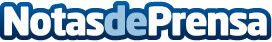 SENER participa en Farnborough 2014El grupo de ingeniería y tecnología SENER participa, por primera vez, en Farnborough Airshow, una de las mayores ferias del sector aeroespacial en el mundo, que se celebra en la localidad del mismo nombre, Farnborough (Reino Unido), entre el 14 y el 20 de julio.Datos de contacto:SENERNota de prensa publicada en: https://www.notasdeprensa.es/sener-participa-en-farnborough-2014_1 Categorias: Otros Servicios Otras Industrias http://www.notasdeprensa.es